 «Игры и упражнения на развитие психических процессов у детей ЗПР»Поступление в школу – важнейшее событие в жизни ребенка. Для того, чтобы ребенок успешно осваивал учебную деятельность у него должны быть развиты к моменту поступления в школу все виды памяти. К сожалению, у детей с задержкой психического развития очень часто наблюдаются проблемы с произвольным запоминанием. Поэтому перед родителями встает вопрос – «Что делать если ребенок не может ничего запомнить?» Ответ – играть. Память – один из важнейших психологических процессов, с помощью которого ребенок познает окружающий мир. Чтобы понимать особенности памяти у детей с диагнозом ЗПР, нелишним будет знать ее структуру и основные процессы. Итак, память может быть: образной (зрительная, слуховая, осязательная, обонятельная); У детей с задержкой психического развития отмечают особенности как произвольной, так и непроизвольной памяти, причем и долговременной, и кратковременной: недостаточная прочность запоминания; кратковременная память преобладает над долговременной, поэтому требуется постоянное подкрепление и многократное повторение; хуже развита вербальная память, лучше зрительная; страдает способность к логическому запоминанию. непроизвольная память менее продуктивная, чем у сверстников; недостаточный объем и слабое запоминание. Именно эти особенности отражаются на способности детей с ЗПР запоминать материал, причем как словесный, так и наглядный. В школе это становится одной из причин снижения успеваемости. Главная причина сбоев в развитии памяти у детей с задержкой психического развития — это дефицит познавательной активности и отсутствие цели. А чтобы запоминание носило продуктивный характер, оно должно быть целенаправленным. Ниже приведены игры, направленные на развитие памяти, в которые можно играть с ребенком дома Внимание. Уровень развития внимания во многом определяет успешность обучения ребенка в школе. Ребенок может долго на чем-то удерживать свое внимание, пока не угаснет интерес. Внимание и интерес неразделимы. Поэтому игры и упражнения по развитию внимания должны быть непременно интересны для ребенка. Но в дальнейшем, обучаясь в школе, ему придется выполнять ряд заданий, предполагающих удержание внимания волевым усилием. Поэтому для будущих первоклассников очень важно развитие произвольного внимания, которое развивается постепенно, по мере развития отдельных его свойств (объема, концентрации, распределения, переключения, устойчивости). Восприятие. Сенсорное развитие в дошкольном возрасте – одно из направлений умственного развития. Быстрое выделение информативных свойств в предмете способствует его эффективному опознанию. Восприятие сочетается с практическими действиями, они как бы помогают друг другу. Неоценима роль восприятия в овладении ребенком навыками письма, чтения, счета. Мышление. Мышление ребенка в возрасте 5-6 лет находится «в плену» его житейского опыта: он не может установить связи и отношения предметов логическим путем. Умение мыслить подразумевает: выделение существенных признаков предмета; синтезирование различных признаков в целое представление о предмете; сравнение предметов и выявление различий в них и т.д. ИГРЫ И УПРАЖНЕНИЯ ПО КОРРЕКЦИИ И РАЗВИТИЮ ВНИМАНИЯ1. «Яблоко» Цель: обучение способности: концентрировать внимание; уметь сосредоточиваться на зрительной информации; находить отличительные признаки похожих предметов. Дидактический материал: три похожих яблока. Описание игры. Воспитатель: «Когда люди собирают урожай? (Осенью.) А какое сейчас время года? (Осень.) Вот яблоко. Постарайся внимательно рассмотреть его, запомнить его цвет, пятна, прожилки. Потом я возьму твое яблоко, перемешаю его с другими, а ты должен будешь найти свое яблоко». На изучение яблока ребенку дается 3 мин. После этого воспитатель перемешивает яблоки. Затем ребенок ищет свое яблоко. После того как ребенок найдет свое яблоко, воспитатель дарит его ребенку. 2. «Хлопни в ладоши» Цель: обучение способности к переключению внимания. Описание задания. Воспитатель говорит ребенку: «Сейчас я буду называть разные слова. Когда я назову какое-нибудь животное – хлопни в ладоши». Слова: стол, книга, лошадь, стул, дверь, виноград, собака, ножницы, книга, туфли, карандаш, мяч, окно, кошка, сапоги, коза, стекло, дом, дорога, яблоко, дерево, ковер, лев, стена, крыша, арбуз, санки, снег, тигр, кровать, тетрадь, вилка, лед, елка, заяц, волк, галстук, лимон, медведь, дыня, чайник, тарелка, полка, масло, пальто, белка. 3. «Зачеркни букву» Цель: обучение способности концентрации, объема, переключения, устойчивости внимания. Дидактический материал: вырезка из газеты или журнала с достаточно большим шрифтом. Карандаш. Описание задания. Ребенку предлагается газетная вырезка. Воспитатель обращается к нему: «На этом листочке написано много разных букв. Ты должен искать одну и ту же букву и зачеркивать ее карандашом. Какую букву ты хочешь вычеркивать?» 4. «Портрет» Цель: обучение способности концентрировать внимание; уметь сосредоточиваться на зрительной информации; уметь смотреть и видеть; уметь рисовать портрет в своем сознании. Дидактический материал: кукла, Описание задания. Ребенку предлагается кукла. Он должен рассмотреть лицо куклы, внимательно изучить его, а затем назвать как можно больше характерных деталей. 5. «Слушай музыку» Цель: развитие активного внимания. Дидактический материал: магнитофон, аудиозапись с веселой мелодией. Описание задания. Воспитатель: «Сегодня у нас будет интересная игра. Пока звучит музыка, ты можешь бегать, прыгать, танцевать. Как только музыка прекратится, ты должен остановиться и не двигаться, пока музыка не зазвучит вновь». 6. «Ушки на макушке» Цель: обучение способности концентрировать внимание на слуховых сигналах; умению слушать и слышать. Описание задания. В абсолютно тихой комнате попросить детей сфокусироваться на звуках, которые им удается услышать (шум за окном, скрип форточки и т.п.). Ребенок должен перечислить все услышанные звуки. ИГРЫ И УПРАЖНЕНИЯ ПО КОРРЕКЦИИ И РАЗВИТИЮ ПАМЯТИ1. «Запомни картинки» Цель: развитие зрительной памяти. Дидактический материал: пять картинок с изображениями знакомых предметов: стула, куклы, яблока, кастрюли, тарелки. Описание задания. Ребенок рассматривает пять картинок и запоминает, что на них нарисовано. Затем картинки переворачивают. Воспитатель показывает на перевернутую картинку, а ребенок должен вспомнить и назвать предмет, изображенный на ней. 2. «У оленя дом большой» Цель: развитие умения использовать мнемонические приемы для запоминания текста. Описание задания. Ребенок знакомится с игрой. Воспитатель, проговаривая текст игры, сопровождает его движениями. У оленя дом большой,Дети скрещивают руки над головой, изображая крышу.Он глядит в свое окошко.Руки перед лицом изображают окно.Заяц по лесу бежит,Производят движение руками, как при беге.В дверь к нему стучит:Кулачком имитируют стук в дверь.Стук-стук. - Дверь открой!Там в лесу охотник злой!Большим пальцем через плечо показывают, что сзади охотник.- Заяц, заяц, забегай!Лапу подавай!Вытягивают руки вперед.Повторить 3-4 раза в медленном темпе.3. «Каскад слов» Цель: развитие объема кратковременной слуховой памяти. Описание задания. Воспитатель просит ребенка повторять слова. Начинать нужно с одного слова, затем назвать два. Ребенок должен их повторить в той же последовательности. Затем воспитатель называет три слова и т.д. 1) огонь; 2) дом, молоко; 3) конь, гриб, игла; 4) петух, солнце, асфальт, тетрадь; 5) крыша, пень, вода, свеча, школа; 6) карандаш, машина, брат, мел, птица, хлеб; 7) орел, игра, дуб, телефон, стакан, пальто, сын; 8) гора, ворона, часы, стол, снег, картина, сосна, мел; 9) мяч, яблоко, шапка, морковка, стул, бабочка, метро, цыпленок, носки; 10) грузовик, камень, ягоды, портфель, санки, молоток, лавочка, скатерть, арбуз, памятник. Если ребенок не справляется со словесным рядом, нужно повторить ряд еще 2-3 раза. 4. «Что изменилось?» Цель: обучение навыкам запоминания образа, ситуации. Дидактический материал: одна картинка с изображением, например, ванной комнаты. Другая – с изображением той же ванной комнаты, но предметы на ней переставлены и находятся в другом порядке. Описание задания. Ребенку предлагают рассмотреть первую картинку и запомнить расположение предметов. Затем предлагают другую картинку. Ребенок должен назвать предметы, которые изменили местонахождение. 5. «Спрячь игрушки» Цель: развитие целенаправленного запоминания и припоминания. Дидактический материал: три игрушки.Описание задания. Воспитатель просит ребенка спрятать три игрушки. При этом ставит ребенку условие, что на следующий день он должен будет вспомнить, куда положил игрушки и найти их. 6. «Запомни и покажи» Цель: развитие преднамеренного запоминания и припоминания, долговременной памяти. Дидактический материал: (Таблица рис. 2) 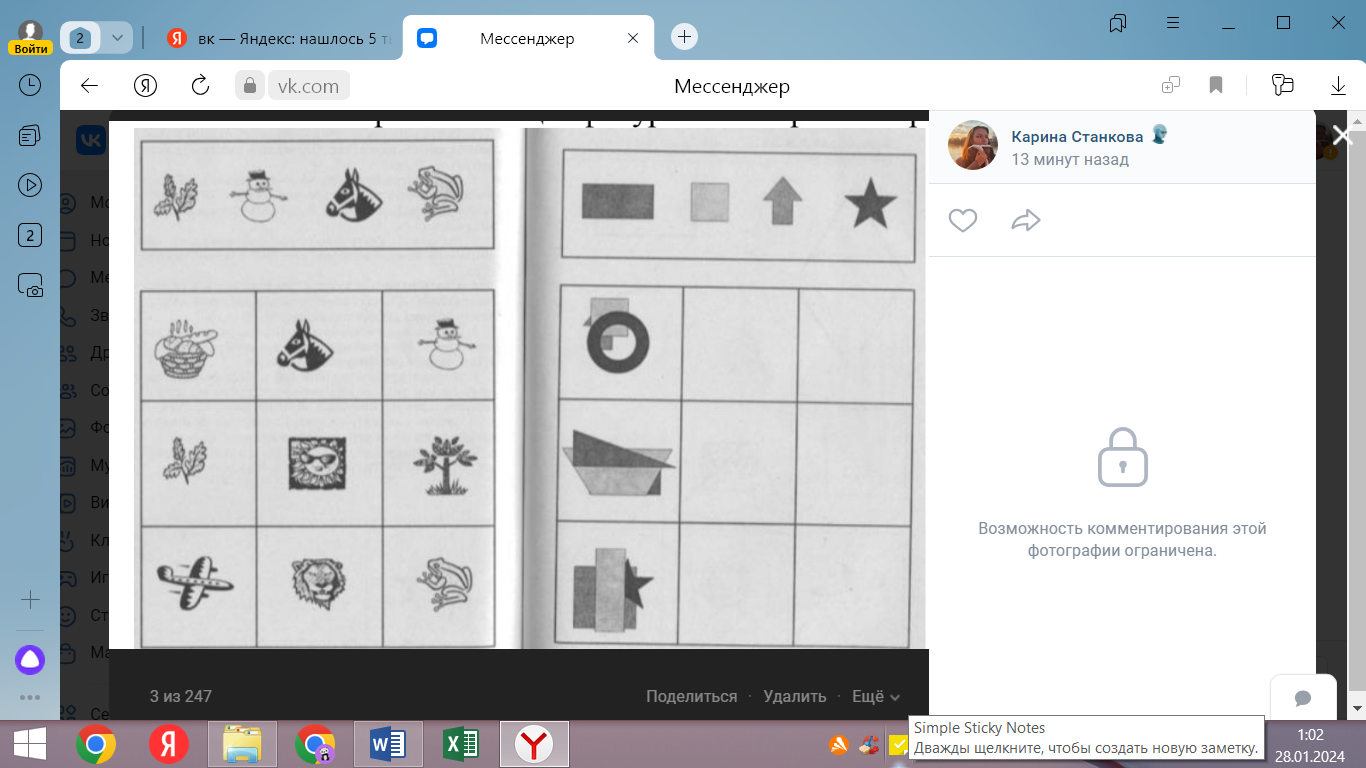 Описание задания. В течение 5 с. показывается таблицу с изображением четырех фигур, затем таблица с изображением девяти фигур. Ребенок должен показать во второй таблице фигуры из первой. При этом первая таблица закрывается.ИГРЫ И УПРАЖНЕНИЯ ПО КОРРЕКЦИИ И РАЗВИТИЮ ВОСПРИЯТИЯ1. «Пирамидка» Цель: улучшение качества деятельности зрительного анализатора; развитие цветоразличения. Дидактический материал: пирамидка, состоящая из колец разных цветов. Описание задания. Ребенку предлагается назвать и показать на пирамидке все известные ему цвета. Далее воспитатель поочередно показывает и называет цвета на пирамидке. Потом это же проделывает ребенок. Затем воспитатель просит ребенка показать цвет: красный, зеленый, желтый и т.д. 2. «Актер» Цель: обучение способности объединять все свойства объекта, воспринимаемые зрением, слухом, тактильными ощущениями. Описание задания. Воспитатель рассказывает детям сказку: «Однажды я шла по лесу и увидела, что вдоль лесного ручья растут елки и березы. Заглянула я под куст и нашла большой гриб. Испугавшись меня, вылетела из гнезда птичка, метнулся в сторону заяц, неслышно пробирался к своему логову волк». Прослушав сказку, ребенок должен изобразить позой, жестом, движением, мимикой то, о чем рассказывалось в сказке. 3. «Дорисуй фигуры» Цель: развитие целостности восприятия. Дидактический материал: лист с изображением недорисованных геометрических фигур (Рис 3). 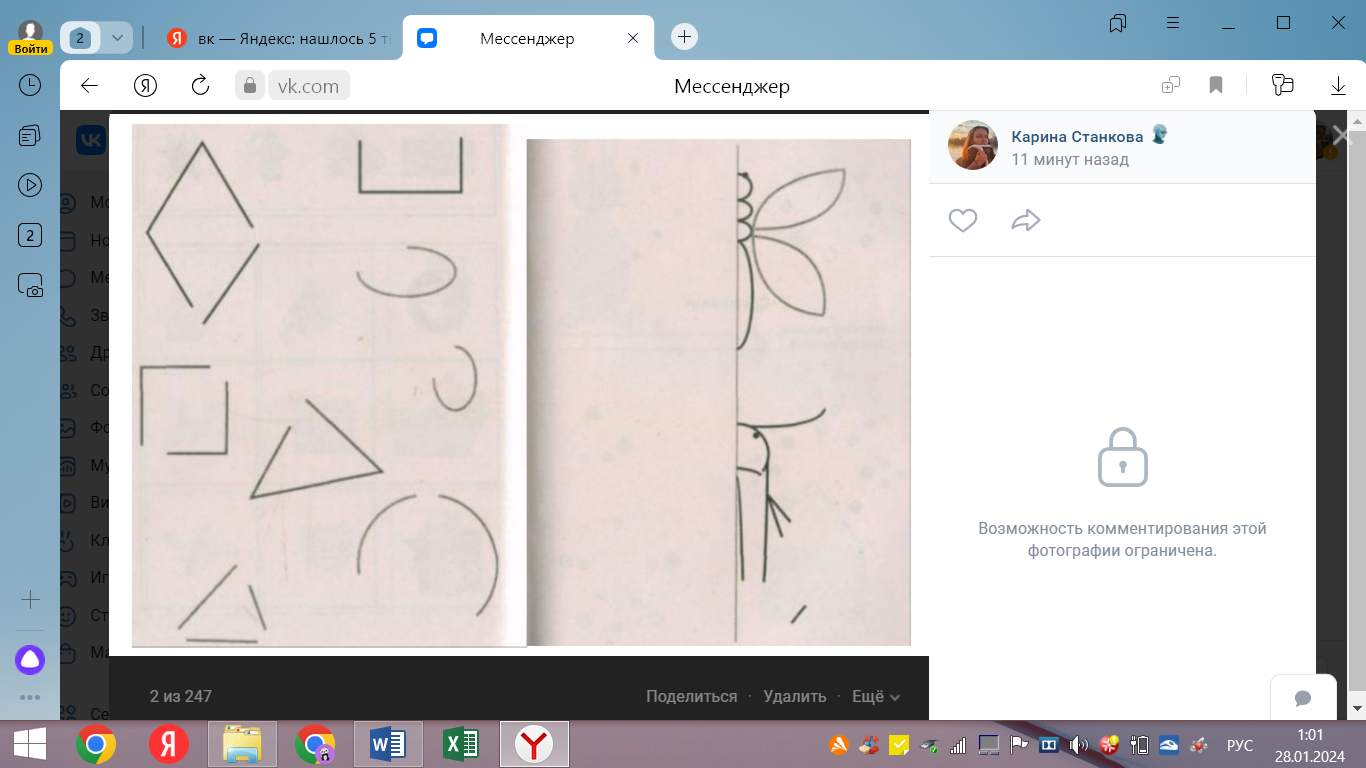 Описание задания. Ребенку объясняют, что художник забыл дорисовать геометрические фигуры, поэтому они «дырявые». Ему предлагают дорисовать фигуры, чтобы они стали целыми. «Определи звуки» Цель: развитие фонематического восприятия. Дидактический материал: картинки с изображением шубы, петуха, ножа, цыпленка, самолета, машины, туфель, яблока, ложки, лимона. Описание задания. Воспитатель произносит какое-либо слово и просит ребенка показать на картинке предмет, название которого начинается с того же звука: шар – шуба, петух – пуговица, нож – ночь, цветы – цыпленок, самолет – сапоги, машина – молоко, туфли – трава, яблоко – ягода, ложка – лампа, лошадь – лимон. 4. «Точки» Цель: развитие ориентирования в пространстве. 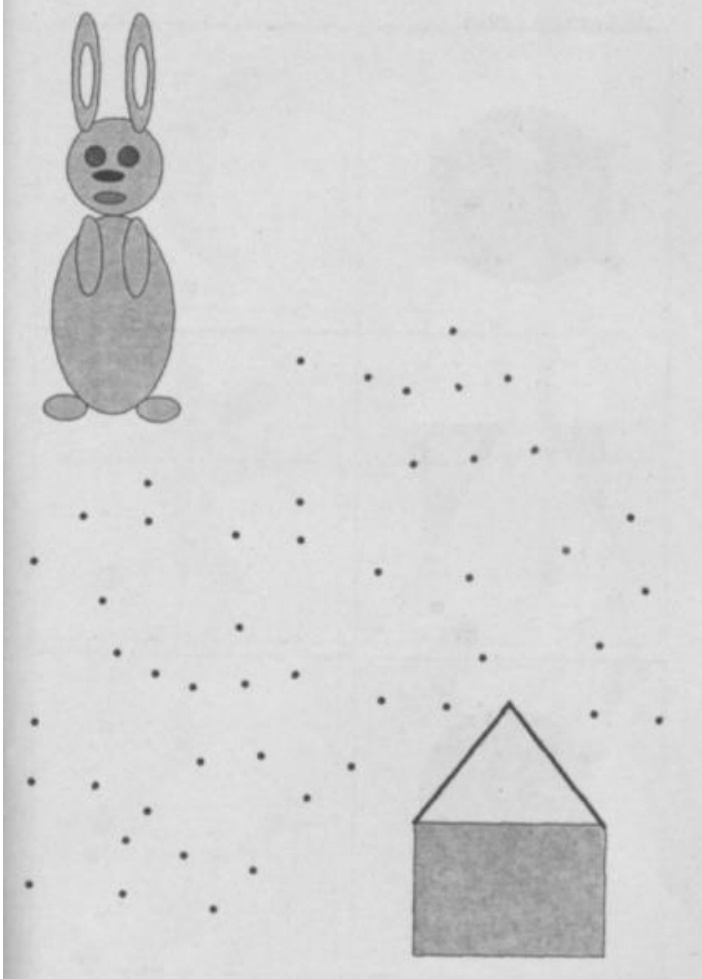 Дидактический материал: лист с заданием, на котором нарисован зайчик (в нижнем левом углу листа) и Домик (в верхнем правом углу листа), между зайчиком и домиком нарисовано большое число точек (рис 5). Описание задания. Воспитатель говорит ребенку: «Зайчик заблудился и не может найти дорогу к своему дому. Ты хочешь помочь ему? Тогда, соединяя точки, нарисуй дорожку от зайчика к его дому», ИГРЫ И УПРАЖНЕНИЯ ПО КОРРЕКЦИИ И РАЗВИТИЮ МЫШЛЕНИЯ1. «Чего не хватает?» Цель: развитие способности на основе зрительного и мыслительного анализа устанавливать закономерность в изображении. Дидактический материал: карточка с заданием Описание задания. Воспитатель предлагает ребенку рассмотреть карточку и сказать, какая фигура должна быть в пустой клеточке. 2. «Сыщик» Цель: развитие умения декодировать информацию. Дидактический материал: схема кабинета психолога, на которой отмечены стол, стул, шкаф, окно, дверь, диван; крестиком отмечено место, где спрятана игрушка. Описание задания. Воспитатель говорит ребенку: «На листочке нарисован план моего кабинета. Вот нарисован стол, рядом стул, этот прямоугольник – диван, это – дверь, это – шкаф, это – окно. А вот здесь, где стоит крестик, спрятана игрушка. Попробуй по плану найти ее». 3. «Сравнение предметов» Цель: развитие способности выделять черты сходства и различия по существенным признакам; развитие мыслительных операций. Описание задания. Для сравнения ребенку предлагаются следующие пары слов: муха и бабочка, стол и стул, книга и тетрадь, вода и молоко, собака и белка. Ребенок должен представить себе то, что он будет сравнивать. Воспитатель задает ребенку вопросы; «Ты видел бабочку? А видел муху?» После коротких вопросов о каждом слове из пары ребенку предлагают их сравнить. Снова воспитатель задает вопросы: «Похожи бабочка и муха или нет? Чем похожи? А чем они отличаются друг от друга?» 4. «Четвертый лишний» Цель: развитие умения классифицировать предметы по существенным признакам и обобщать. Дидактический материал: пять карточек, на каждой карточке изображены четыре предмета; три предмета связаны между собой каким-либо общим признаком, а четвертый — лишний. Варианты карточек: 1) сапог, тарелка, тапок, ботинок; 2) вилка, тарелка, яблоко, кастрюля; 3) яблоко, груша, виноград, огурец; 4) помидор, морковь, машина, картофель; 5) шапка, машина, самолет, поезд. Описание задания. Ребенку поочередно показывают карточки. Психолог говорит: «Посмотри на эти предметы; их — четыре, три предмета как-то связаны между собой, что-то у них есть общее, похожее, а четвертый — лишний, его нужно убрать. Покажи и назови этот предмет». Если ребенок затрудняется с ответом, психолог должен объяснить правильный ответ на примере первой карточки. (Сапог, тапок, ботинок — это обувь, а тарелка — это не обувь, а посуда.) 5. «Сложи узор» Цель: развитие способности к анализу и самоанализу, умения решать нестандартные задачи, интеллектуальных способностей. Дидактический материал: кубики Б.П. Никитина «Сложи узор». Описание задания. Ребенку предлагаются поочередно три первые картинки с нарисованным на них узором. Он должен из кубиков выложить такой же узор. 6. «Найди лишнее слово» Цель: развитие мыслительных процессов обобщения, отвлечения, выделения существенных признаков. Описание задания. Ребенку читают серию, состоящую из четырех слов. Три слова объединены по общему для них признаку, а одно отличается от них и должно быть исключено. Варианты серий слов: 1) храбрый, злой, смелый, отважный; 2) яблоко, слива, огурец, груша; 3) ложка, тарелка, кастрюля, сумка; 4) платье, свитер, шапка, рубашка; 5) береза, дуб, сосна, земляника; 6) мыло, мочалка, шампунь, веник